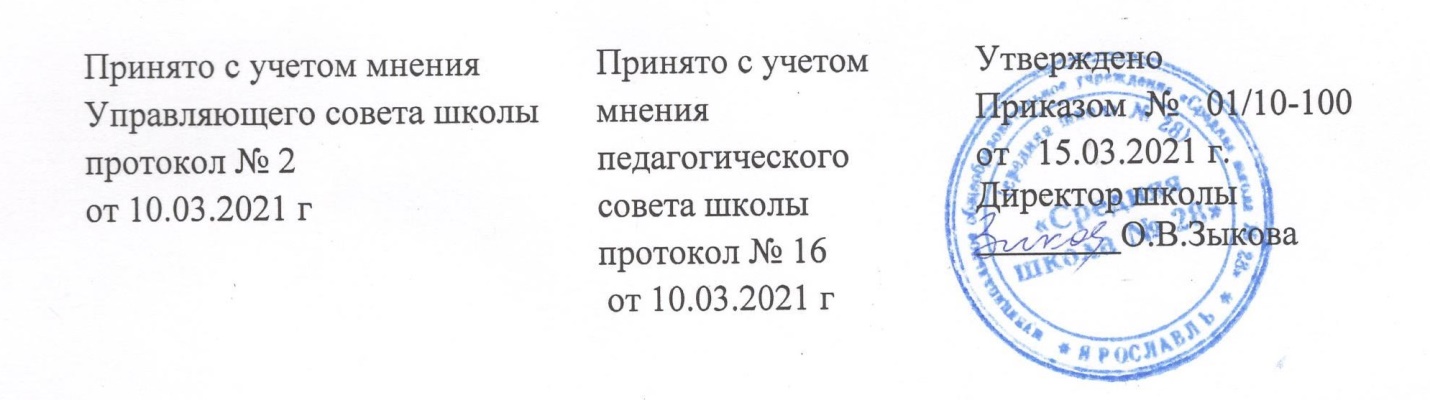 ПОЛОЖЕНИЕ об обучении  детей на дому по медицинским показаниям1. Общие положения.1.1.Настоящее положение разработано на основании Федерального закона от 24 ноября 1995 года N 181-ФЗ "О социальной защите инвалидов в Российской Федерации", Федерального закона от 29 декабря 2012 года N 273-ФЗ "Об образовании в Российской Федерации",  Приказа ДО ЯО от 18 февраля 2014 г. N 08-нп « ОБ УТВЕРЖДЕНИИ ПОРЯДКА РЕГЛАМЕНТАЦИИ И ОФОРМЛЕНИЯ ОТНОШЕНИЙ ГОСУДАРСТВЕННОЙ ИЛИ МУНИЦИПАЛЬНОЙ ОБРАЗОВАТЕЛЬНОЙ ОРГАНИЗАЦИИ С ОБУЧАЮЩИМИСЯ И (ИЛИ) ИХ РОДИТЕЛЯМИ (ЗАКОННЫМИ ПРЕДСТАВИТЕЛЯМИ), Приказа Минздрава России от 30 июня 2016 г. N 436н "ОБ УТВЕРЖДЕНИИ ПЕРЕЧНЯ ЗАБОЛЕВАНИЙ, НАЛИЧИЕ КОТОРЫХ ДАЕТ ПРАВО НА ОБУЧЕНИЕ ПО ОСНОВНЫМ ОБЩЕОБРАЗОВАТЕЛЬНЫМ ПРОГРАММАМ НА ДОМУ"
(Зарегистрировано в Минюсте РФ 20.07.2016 N 42916)1.2.На основании медицинских рекомендаций организуется индивидуальное обучение на дому.Приказом Минздрава России от 30 июня 2016 г. N 436н утвержден перечень заболеваний, наличие которых дает право детям на обучение на дому по основным общеобразовательным программам.. В перечень внесены 60 групп наиболее часто встречающихся заболеваний у детей с указанием течения заболевания, препятствующих получению образования в условиях образовательной организации. Вместе с тем врачебная комиссия медицинской организации, в которой наблюдается ребенок, может принять решение о наличии медицинских показаний у ребенка для обучения по основным общеобразовательным программам на дому исходя из индивидуальных особенностей состояния здоровья вне зависимости от того, внесено заболевание или нет в указанный перечень.1.3.	В настоящее время учебная нагрузка определяется индивидуально согласно учебному плану, разработанному в соответствии с федеральными государственными образовательными стандартами, рекомендациям психолого-медико-педагогической комиссии. Максимальный общий объем недельной образовательной нагрузки обучающихся установлен Постановлением Главного государственного санитарного врача РФ от 28.09.2020 N 28 "Об утверждении санитарных правил СП 2.4. 3648-20 "Санитарно-эпидемиологические требования к организациям воспитания и обучения, отдыха и оздоровления детей и молодежи" (Зарегистрировано в Минюсте России 18.12.2020 N 61573);, для обучающихся с ограниченными возможностями здоровья - СанПиН 2.4.2.3286-15 "Санитарно-эпидемиологические требования к условиям и организации обучения и воспитания в организациях, осуществляющих образовательную деятельность по адаптированным основным общеобразовательным программам для обучающихся с ограниченными возможностями здоровья", утвержденными постановлением Главного государственного санитарного врача Российской Федерации от 10.07.2015 N 26. Для получения качественного образования для обучающихся на дому или в медицинской организации предусмотрена, в том числе, сетевая форма реализации образовательных программ, реализация образовательных программ с применением электронного обучения и дистанционных образовательных технологий и различные формы организации образовательного процесса (приходящий на дом учитель, дистанционное обучение,).1.4.	Право распределения часов по учебным дисциплинам предоставляется
образовательной организации с учетом индивидуальных психофизических особенностей,
интересов детей, медицинских рекомендаций.2. Особенности организации обучения детей на дому по медицинским показаниям2.1. Обучение на дому обучающихся организуется образовательной организацией, в которую зачислен обучающийся, на основании заключения медицинской организации и в письменной форме обращения совершеннолетнего обучающегося и (или) родителей (законных представителей) несовершеннолетнего обучающегося.2.2. Обучающиеся и (или) родители (законные представители) подают письменное заявление на имя директора школы, с просьбой об организации обучения на дому или в медицинской организации на период, указанный в медицинском заключении, которое прилагается к заявлению.2.3. Образовательная организация в трехдневный срок с момента подачи заявления рассматривает документы и в случае принятия положительного решения издает приказ об организации обучения данного обучающегося на дому или в медицинской организации.2.4. Основанием для отказа в организации обучения на дому или в медицинской организации является отсутствие соответствующего медицинского заключения.2.5. Отношения между образовательной организацией и обучающимися и (или) родителями (законными представителями) оформляются договором, регламентируются приказом, уставом и локальными актами образовательной организации.2.6. Организация обучения по программам общего образования на дому проводится по индивидуальному учебному плану, который является приложением к договору и разрабатывается образовательной организацией.2.7. Расписание занятий обучающихся согласовывается с родителями (законными представителями) обучающегося и утверждается руководителем школы.2.8. Фамилии детей, обучающихся на дому, данные об успеваемости, переводе из класса в класс, о результатах промежуточной и государственной итоговой аттестации, выпуске из школы вносятся в классный/электронный журнал соответствующего класса.2.9. Контроль над проведением занятий осуществляет классный руководитель, а за выполнением учебных программ - заместитель директора по учебной работе. 2.10. На каждого обучающегося на дому заводятся журналы индивидуальных занятий, куда заносятся даты занятий, содержание пройденного материала, количество часов. На основании этих записей производится оплата труда педагогических работников. 2.11. Знания обучающихся систематически оцениваются. Данные об успеваемости, перевода из класса в класс и выпуске из школы вносятся в  журнал соответствующего класса, в списочный состав которого включен обучающийся на дому.2.12. В случае , если минует потребность в обучении на дому (в результате выздоровления или по личному заявлению родителей (законных представителей)  обучающийся на дому переводится на обучение в обычном режиме. 2.13. Для проведения лабораторных и иных работ, требующих специального оборудования,  допускается проведение индивидуальных занятий на базе школы во внеучебное время. При решении данного вопроса необходимо учесть особенности и причины, по которым ребенку рекомендовано обучение на дому. Если по некоторым причинам (частичное или полное ограничение передвижения ребенка и т.п.) невозможно организовать занятия, требующие специального оборудования на базе школы, то указанные занятия с учащимся, обучающимся на дому, не проводятся.  2.14.В конце учебного года обучающиеся проходят  промежуточную аттестацию в соответствии со ст 58 Федерального закона Российской Федерации от 29.12.2012г. №273-ФЗ «Об образовании в Российской Федерации» . Сроки промежуточной аттестации указываются в годовом календарном графике и утверждаются приказом директора школа. Промежуточная аттестация проводится в соответствии с положением « О формах, периодичности и порядке текущего контроля успеваемости, промежуточной аттестации и порядке перевода обучающихся»2.15.По завершении обучения на уровне основного общего и(или) среднего общего образования обучающиеся проходят государственную итоговую аттестацию в соответствии со ст 59 Федерального закона Российской Федерации от 29.12.2012г. №273-ФЗ «Об образовании в Российской Федерации» .3.Оформление отношений образовательной организации с обучающимися и (или) их родителями (законными представителями) в части организации обучения по программам общего образования в медицинских организациях3.1. Образовательная организация, в которую зачислен обучающийся, заключает с обучающимся и (или) родителями (законными представителями) обучающегося и образовательной организацией, осуществляющей обучение в медицинской организации, в которой обучающийся проходит курс длительного лечения, договор на предоставление образовательных услуг обучающемуся по программам общего образования по предметам инвариантной части учебного плана.3.2. Обучение по программам общего образования в медицинских организациях проводится индивидуально или в форме группового обучения.3.3. Расписание занятий согласовывается с главным врачом и вывешивается в месте, доступном для ознакомления обучающемуся и (или) родителям (законным представителям).3.4. Расписание занятий утверждается приказом образовательной организации, осуществляющей обучение в медицинской организации.4. Права и обязанности сторон.4.1. Обучающийся имеет права и обязанности предусмотренные Уставом школы.Обучающийся обязан:соблюдать требования Устава и нормативных документов школы; добросовестно учиться, стремиться к сознательному и творческому освоению образовательных программ; уважать честь и достоинство работников школы; соблюдать расписание занятий; находиться в часы, отведенные для занятий, дома; вести дневник. 4.2. Родители имеют право:защищать законные права ребенка; обращаться для разрешения конфликтных ситуаций к администрации школы № 28 или вышестоящую организацию; присутствовать на уроках с разрешения администрации школы № 28; вносить предложения по составлению расписания занятий, по включению в пределах выделенных часов, предметов из учебного плана школы, аргументировав необходимость, с учетом способностей и интересов ребенка. Родители обязаны:выполнять требования Устава и нормативных документов школы; поддерживать интерес ребенка к школе и образованию; ставить учителя в известность о рекомендациях врача, особенностях режима; создавать условия для проведения занятий, способствующих освоению знаний; своевременно, в течение дня, информировать школу № 28 об отмене занятий по состоянию здоровья обучающегося и последующем возобновлении занятий; контролировать ведение дневника, выполнение домашних заданий. 4.3 Педагогический работник имеет права, предусмотренные Уставом школы.Обязанности педагогических работников:Учитель обязан:выполнять государственные образовательные стандарты; знать специфику заболевания, особенности режима и организации обучения на дому;не допускать перегрузки обучающихся, составлять программы индивидуального обучения; своевременно заполнять журналы учета проводимых занятий; контролировать ведение дневника обучающимся по предмету выставлять оценки  полученные обучающимся на уроке в журнал  сообщать родителям информацию об успехах и проблемах в учебе обучающегося  _      осуществлять перенос оценок по изучаемым предметам в электронный журнал Обязанности классного руководителя:согласовывать с учителями, обучающимися ребенка, родителями расписание занятий; знать особенности заболевания учащегося поддерживать контакт с родителями контролировать ведение дневника.осуществлять перенос оценок по изучаемым предметам в журнал класса Обязанности администрации:контролировать выполнение учебных программ, аттестацию обучающихся, оформление документации не реже 1 раза в четверть; контролировать своевременность проведения занятий на дому, ведение журнала учета обучения детей на дому; обеспечивать своевременный подбор учителей;5. Финансовое обеспечение индивидуального обучения детей на дому по медицинским показаниям.5.1. Индивидуальное обучение детей на дому предоставляется обучающимся бесплатно .5.2. В случае болезни учителя (не позже, чем через две недели) администрация школы, с учетом кадровых возможностей, производит замещение занятий другим учителем. 5.3. В случае болезни обучающегося учитель, труд которого оплачивается по тарификации, обязан отработать не проведенные часы. Сроки отработки согласовываются с родителями (законными представителями). 5.4. Индивидуальное обучение детей на дому может быть прекращено досрочно в следующих случаях:по инициативе и заявлению родителей (законных представителей);при отзыве медицинским учреждением ранее выданного заключения;при выдаче нового заключения медицинского учреждения о прекращении обучения на дому;выбытия обучающегося в другие образовательные учреждения.6. Документация.6.1. Организации обучения детей на дому по медицинским показаниям сопровождается пакетом  документов:Заявление родителей (законных представителей). Журнал регистрации заявлений родителей (законных представителей)Справка из медицинского учреждения. Приказ по школе. Расписание занятий, письменно согласованное с родителями и утвержденное директором школы Журнал учета проведенных занятий. Индивидуальный учебный план.Договор о предоставлении индивидуального обучения на дому по программам общего образования 7. Порядок управления.7.1. Вопросы организации индивидуального обучения  детей на дому рассматривается на педагогическом совете, малом педагогическом совете, административном совете.7.2. В компетенцию школы входят следующие вопросы:принятие решения об организации обучения детей на дому по медицинским показаниям; разработка и утверждение Положения об организации обучения детей на дому по медицинским показаниям; разработка индивидуальных учебных планов для обучения детей на дому;организация учебного процесса;контроль над  организацией и осуществлением обучения  детей на дому. 